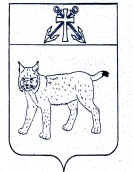 ПРОЕКТАДМИНИСТРАЦИЯ УСТЬ-КУБИНСКОГОМУНИЦИПАЛЬНОГО ОКРУГАПОСТАНОВЛЕНИЕс. Устьеот                                                                                                                          №                                                                                                 О внесении изменений в постановление администрации округа от 3 июля 2023 года № 1057 «Об утверждении муниципальной программы «Развитие и совершенствование сети автомобильных дорог общего пользования местного значения Усть-Кубинского муниципального округа на 2023-2027 годы»В соответствии с Федеральным законом от 6 октября 2003 года № 131-ФЗ «Об общих принципах организации местного самоуправления в Российской Федерации», Федеральным законом от 8 ноября 2007 года № 257-ФЗ «Об автомобильных дорогах и о дорожной деятельности в Российской Федерации и о внесении изменений в отдельные законодательные акты Российской Федерации», постановлением администрации  округа от 21 февраля 2023 года № 322 «Об утверждении порядка  разработки, реализации и оценки эффективности  муниципальных программ Усть-Кубинского муниципального округа», ст. 42 Устава округа администрация округаПОСТАНОВЛЯЕТ: Внести в муниципальную программу «Развитие и совершенствование сети автомобильных дорог общего пользования местного значения Усть-Кубинского муниципального округа на 2023-2027 годы», утвержденную постановлением администрации  округа от 3 июля 2023 года № 1057 «Об утверждении муниципальной программы «Развитие и совершенствование сети автомобильных дорог общего пользования местного значения Усть-Кубинского муниципального округа на 2023-2027 годы», следующие изменения:В Паспорте Программы позицию «Целевые показатели (индикаторы) муниципальной программы» изложить в следующей редакции:В паспорте Программы позицию «Объемы финансового обеспечения муниципальной программы» изложить в следующей редакции:1.3.	Раздел 2 Программы изложить в следующей редакции:«2. Приоритеты в развитии и реализации муниципальной программы, цели, задачи и сроки ее реализацииВ программу включены автомобильные дороги общего пользования местного значения Усть-Кубинского муниципального округа.Основной целью программы является обеспечение сохранности существующей дорожной сети с целью улучшения эксплуатационных качеств автомобильных дорог округа, обеспечение безопасного и бесперебойного дорожного движения, развитие сети автомобильных дорог общего пользования местного значения в соответствии с потребностями населения, темпами экономического развития округа. Улично-дорожная сеть построена в 60-80-х годах под существующие в то время нагрузки, большая часть автомобильных дорог округа с момента ввода в эксплуатацию не подвергалась капитальному ремонту и реконструкции. Первоочередная задача органов местного самоуправления - произвести капитальный ремонт и ремонт существующей улично-дорожной сети, своевременно проводить работы для поддержания в проезжем состоянии грунтовых дорог. Основными задачами муниципальной программы являются: - улучшение транспортно-эксплуатационных характеристик дорог местного значения;- обеспечение безопасности дорожного движения, содержание и текущий ремонт автомобильных дорог общего пользования местного значения.Для реализации поставленных целей и решения задач муниципальной программы, достижения планируемых значений показателей и индикаторов в рамках осуществления дорожной деятельности на территории округа предусмотрено выполнение следующих мероприятий:1. Осуществление дорожной деятельности в отношении автомобильных дорог общего пользования местного значения, км, в том числе:1.1. Содержание автомобильных дорог общего пользования местного значения, 229,06 км по состоянию на 01.01.2024 года, в том числе текущее содержание  опорной сети автомобильных дорог общего пользования местного значения в 2024 году – 27,364 км.1.2. Устройство тротуара по ул. Профсоюзная в с. Устье, 0,1974 км.1.3. Ремонт участка дороги ул. Яковлева в с. Устье, 0,612 км».1.4.Ремонт участка дороги ул. Октябрьская в с. Устье, 0,774 км.1.5.Ремонт участка дороги ул. Советская в с. Устье, 0,1235 км.1.6.Благоустройство площади Центральной в с. Устье, 0,062 км.1.7.Ремонт подъезда к историческому зданию ул. Октябрьская д. 4 в с. Устье, 0,047 км2. Осуществление дорожной деятельности в отношении автомобильных дорог общего пользования местного значения для обеспечения подъездов к земельным участкам, предоставляемым отдельным категориям граждан, кмв том числе:2.1. Ремонт дороги ул. Школьная в с. Устье, 0,538 км.2.2. Ремонт дороги ул. Солнечная в с. Устье, 0,47 км. 2.3. Ремонт дороги ул. Молодежная в с. Устье, 0,546 км; 2.4.Ремонт дороги ул. Центральная в с. Устье  (мкрн. Восточный), 0,53 км.2.5. Ремонт дороги ул. Вологодская в с. Устье, 0,58 км.В результате реализации мероприятий программы планируется достижение следующих результатов:-cодержание автомобильных дорог общего пользования местного значения, км – 229,06;- устройство тротуара по ул. Профсоюзная в с. Устье, 0,1974 км.Ввод к 2027 году 6,7775 км отремонтированных дорог (в том числе 3,164 км для обеспечения подъездов к земельным участкам, предоставляемым отдельным категориям граждан); 	Уменьшение доли  протяженности автомобильных дорог общего пользования местного значения, не отвечающих нормативным требованиям, в общей протяженности автомобильных дорог общего пользования местного значения к 2027 году до 57,7 %;Поддержание доли протяженности автомобильных дорог общего пользования местного значения, на которых обеспечивается безопасность дорожного движения, содержание и текущий ремонт к 2027 году  до 100% ежегодно.Сроки и очередность мероприятий по реализации муниципальной программы будут определяться в зависимости от задач, предусмотренных муниципальными и областными программами.Мероприятия по капитальному ремонту и ремонту будут определяться на основе результатов обследования автомобильных дорог и улично-дорожной сети при наличии проектно-сметной документации.Срок реализации муниципальной программы - 2023-2027 годы»/1.4.  В пункте 5.1 раздела 5 цифры «33321,5» заменить цифрами «151668,40», цифры «27476,9» заменить цифрами «39315,0», цифры «5844,6» заменить  цифрами «112353,4».1.5. Приложение 1 к Программе изложить в следующей редакции согласно приложению 1 к настоящему постановлению.В приложении 2 «Сведения о порядке сбора информации и методике расчета целевых показателей (индикаторов) муниципальной  программы после строки 1 добавить строку 1.1. следующего содержания:1.7. Приложение 3 к Программе изложить в следующей редакции согласно приложению 2 к настоящему постановлению1.8. Приложение 4 к Программе изложить в следующей редакции согласно приложению 3 к настоящему постановлению.1.9. Приложение 5 к Программе изложить в следующей редакции согласно приложению 4 к настоящему постановлению.1.10. Приложение 6 к Программе изложить в следующей редакции согласно приложению 5 к настоящему постановлению.2. Настоящее постановление вступает в силу со дня его официального опубликования.Приложение 1к постановлению администрации округаот __________2024 № «Приложение 1 к муниципальной Программе Сведения о целевых показателях (индикаторах) муниципальной программы*Указываются конкретные годы: отчетный год (год, предшествующий текущему году), текущий год (год разработки государственной программы (подпрограммы)) и годы периода реализации государственной программы (подпрограммы).**В случае отсутствия отчетного, оценочного, планового значения целевого показателя (индикатора) государственной программы (подпрограммы) ставится "-".Приложение 2к постановлению администрации округаот __________2024 №«Приложение 3 к муниципальной ПрограммеПеречень основных мероприятий муниципальной программы1 Указывается ожидаемый непосредственный результат основного мероприятия. 2 Указываются  пункты  стратегии социально-экономического  развития округа,  предусматривающие  соответствующие  задачи,  на решение которых направлено    основное    мероприятие.    При   этом  указываются  задачи социально-экономического развития  округа,  решение  которых  в  рамках муниципальной   программы предусмотрено планом мероприятий по реализации стратегии социально -экономического развития округа.По    основным    мероприятиям,   предусматривающим  только  расходы    бюджета округа на содержание органов местного самоуправления, подведомственных  им  учреждений,  задача  стратегии социально-экономического  развития  округа не указывается (ставится знак "х").3Указываются наименования целевых показателей (индикаторов) программы (подпрограммы), на достижение которых направлено основное мероприятие.4Указывается индекс (индексы) соответствующего источника финансового обеспечения, планируемого к привлечению для реализации основного мероприятия  программы (подпрограммы) и достижения плановых значений соответствующего целевого показателя (индикатора) программы (подпрограммы), без указания объема привлечения средств:1 - бюджет округа (собственные доходы), 2 - федеральный бюджет (субсидии, субвенции и иные межбюджетные трансферты), 3 - областной бюджет (субсидии, субвенции и иные межбюджетные трансферты) 4-бюджеты государственных внебюджетных фондов, 5 - средства физических и юридических лиц, 6 - без выделения дополнительного финансирования.5 Указываются конкретные годы реализации основного мероприятия. Если в данном году основное мероприятие не планируется реализовывать, либо его реализация не будет направлена на достижение соответствующего целевого показателя (индикатора) программы (подпрограммы), либо достижение соответствующего целевого показателя (индикатора) программой (подпрограммой) не запланировано, то в соответствующей графе ставится прочерк.Приложение 3к постановлению администрации округаот __________2024 № «Приложение 4 к муниципальной ПрограммеФинансовое обеспечение реализации муниципальной Программы за счет средств бюджета округа*Указываются конкретные годы периода реализации  муниципальной  программы.** Указываются субвенции, субсидии и иные трансферты федерального и областного  бюджетов  при условии подтверждения поступления средств.***Указываются при условии документального подтверждения поступления средств.Приложение 3к постановлению администрации округаот __________2024 №«Приложение 5 к муниципальной ПрограммеФинансовое обеспечение муниципальной программы  за счет средств бюджета округа*Указываются конкретные годы периода реализации  муниципальной  программы (подпрограммы муниципальной программы).** Указываются субвенции, субсидии и иные трансферты федерального и областного  бюджетов  при условии подтверждения поступления указанных средств.***Указываются при условии документального подтверждения поступления указанных средств.Приложение 4к постановлению администрации округаот __________2024 №«Приложение 6 к муниципальной ПрограммеПрогнозная (справочная) оценка объемов привлечения средств федерального бюджета, областного бюджета, бюджетов государственных внебюджетных фондов, средств физических и юридических лицна реализацию целей муниципальной программы 1 Объемы расходов федерального  и областного бюджетов указываются с учетом субвенций, субсидий и иных межбюджетных трансфертов федерального и областного бюджетов, отраженных в приложении № 5.2  Указываются средства физических и юридических лиц на реализацию на территории округа проектов (соглашений, договоров и др.) в форме государственно-частного партнерства с  муниципальными органами власти, направленных на достижение целей муниципальной программы (подпрограммы муниципальной программы).3 Указываются конкретные годы периода реализации муниципальной программы (подпрограммы муниципальной  программы). Целевые показатели (индикаторы) муниципальной программы Содержание автомобильных дорог общего пользования местного значения км; 2023 год – 227,59 км;2024 год – 227,59 км;2025 год – 201,029 км;2026 год – 229,06 км;2027 год – 229,06 км. Текущее содержание опорной сети автомобильных дорог общего пользования местного значения км; 2023 год – 0 км;2024 год – 27,364 км;2025 год – 0 км;2026 год – 0  км;2027 год – 0 км.Протяженность автомобильных дорог, на которых выполнен ремонт, км;2023 год – 0,47 км;2024 год – 2,1645 км;2025 год – 0,53 км;2026 год -  0,58 км;2027 год -   0,5 км.Доля протяженности автомобильных дорог общего пользования местного значения, не отвечающих нормативным требованиям, в общей протяженности автомобильных дорог общего пользования местного значения,%;2023 год – 59,7%;2024 год – 58,4%;2025 год – 58,1%;2026 год -   57,9 %;2027 год -   57,7 %Доля протяженности автомобильных дорог общего пользования местного значения, на которых обеспечивается безопасность дорожного движения, содержание и текущий ремонт2023 год – 100%;2024 год – 100%;2025 год – 100%;2026 год – 100%;2027 год – 100%«Объемы финансового обеспечения муниципальной программы«Прогнозный объем финансирования муниципальной программы в течение 2023-2027 гг. составляет 151668,4 тыс. руб. 1, в том числе:- средства областного бюджета (субсидии  Дорожного фонда области) – 112353,4 тыс. руб.2 ; Из них;- 2023 год – 3890,8 тыс. руб.;- 2024 год – 103140,8 тыс. руб.;-2025 год – 2660,9 тыс. руб.;-2026 год – 2660,9 тыс. руб.;-2027 год – 0,0 тыс. руб.- средства бюджета округа – 39315,0 тыс. руб.;из них:- 2023 год –  10383,8 тыс. руб.;- 2024 год –  9157,2 тыс. руб.;-2025 год –  9668,0 тыс. руб.;-2026 год – 10106,0 тыс. руб.;-2027 год – 0 тыс. руб. 1 объемы финансирования из Дорожного фонда округа подлежат ежегодному уточнению исходя из возможностей средств Дорожного фонда округа на очередной финансовый год; 2 объемы финансирования средств областного бюджета, бюджета округа подлежат ежегодному уточнению исходя из возможностей бюджетов на очередной финансовый год»1.1Содержание  опорной сети автомобильных дорог общего пользования местного значениякмОбщая протяжен-ность опорной сети автомоби-льных дорог, на которых выполня-ются работы по содержа-ниюГодовая/за отчет-ный периодS= S1 + S2+.. .SjS – общая протяженность опорной сети дорог на которых выполняются работы по содержанию, км;S1; S2, .Sj - протяженность опорной сети дорог (участков дорог) на которых выполняются работы по содержанию, км4, данные из отче-та о результа-те использования субсидииОтдел коммунальной инфра-структуры администрации округаГлава округа                                                  И.В. Быков	Nп/п	Nп/пЦель, задача, направленная на достижение целиНаименование целевого показателя (индикатора)Единица измеренияЗначение целевого показателя (индикатора) ** Значение целевого показателя (индикатора) ** Значение целевого показателя (индикатора) ** Значение целевого показателя (индикатора) ** Значение целевого показателя (индикатора) ** Значение целевого показателя (индикатора) ** 	Nп/п	Nп/пЦель, задача, направленная на достижение целиНаименование целевого показателя (индикатора)Единица измеренияотчетноеоценочноеплановоеплановоеплановоеплановое	Nп/п	Nп/пЦель, задача, направленная на достижение целиНаименование целевого показателя (индикатора)Единица измерения2022*2023*2024*2025*2026*2027*112345678910Цель (цели): Обеспечение сохранности существующей дорожной сети с целью улучшения эксплуатационных качеств автомобильных дорог округа, обеспечение безопасного и бесперебойного дорожного движения. Развитие сети автомобильных дорог общего пользования местного значения в соответствии с потребностями населения, темпами экономического развития округа.Цель (цели): Обеспечение сохранности существующей дорожной сети с целью улучшения эксплуатационных качеств автомобильных дорог округа, обеспечение безопасного и бесперебойного дорожного движения. Развитие сети автомобильных дорог общего пользования местного значения в соответствии с потребностями населения, темпами экономического развития округа.Цель (цели): Обеспечение сохранности существующей дорожной сети с целью улучшения эксплуатационных качеств автомобильных дорог округа, обеспечение безопасного и бесперебойного дорожного движения. Развитие сети автомобильных дорог общего пользования местного значения в соответствии с потребностями населения, темпами экономического развития округа.Цель (цели): Обеспечение сохранности существующей дорожной сети с целью улучшения эксплуатационных качеств автомобильных дорог округа, обеспечение безопасного и бесперебойного дорожного движения. Развитие сети автомобильных дорог общего пользования местного значения в соответствии с потребностями населения, темпами экономического развития округа.Цель (цели): Обеспечение сохранности существующей дорожной сети с целью улучшения эксплуатационных качеств автомобильных дорог округа, обеспечение безопасного и бесперебойного дорожного движения. Развитие сети автомобильных дорог общего пользования местного значения в соответствии с потребностями населения, темпами экономического развития округа.Цель (цели): Обеспечение сохранности существующей дорожной сети с целью улучшения эксплуатационных качеств автомобильных дорог округа, обеспечение безопасного и бесперебойного дорожного движения. Развитие сети автомобильных дорог общего пользования местного значения в соответствии с потребностями населения, темпами экономического развития округа.Цель (цели): Обеспечение сохранности существующей дорожной сети с целью улучшения эксплуатационных качеств автомобильных дорог округа, обеспечение безопасного и бесперебойного дорожного движения. Развитие сети автомобильных дорог общего пользования местного значения в соответствии с потребностями населения, темпами экономического развития округа.Цель (цели): Обеспечение сохранности существующей дорожной сети с целью улучшения эксплуатационных качеств автомобильных дорог округа, обеспечение безопасного и бесперебойного дорожного движения. Развитие сети автомобильных дорог общего пользования местного значения в соответствии с потребностями населения, темпами экономического развития округа.Цель (цели): Обеспечение сохранности существующей дорожной сети с целью улучшения эксплуатационных качеств автомобильных дорог округа, обеспечение безопасного и бесперебойного дорожного движения. Развитие сети автомобильных дорог общего пользования местного значения в соответствии с потребностями населения, темпами экономического развития округа.Цель (цели): Обеспечение сохранности существующей дорожной сети с целью улучшения эксплуатационных качеств автомобильных дорог округа, обеспечение безопасного и бесперебойного дорожного движения. Развитие сети автомобильных дорог общего пользования местного значения в соответствии с потребностями населения, темпами экономического развития округа.Цель (цели): Обеспечение сохранности существующей дорожной сети с целью улучшения эксплуатационных качеств автомобильных дорог округа, обеспечение безопасного и бесперебойного дорожного движения. Развитие сети автомобильных дорог общего пользования местного значения в соответствии с потребностями населения, темпами экономического развития округа.1.Улучшение транспортно-эксплуатационных характеристик дорог местного значенияУлучшение транспортно-эксплуатационных характеристик дорог местного значенияСодержание автомобильных дорог общего пользования местного значениякм227,59227,59201,029229,06229,06229,061.Улучшение транспортно-эксплуатационных характеристик дорог местного значенияУлучшение транспортно-эксплуатационных характеристик дорог местного значенияТекущее содержание опорной сети автомобильных дорог общего пользования местного значениякм--27,364---1.Улучшение транспортно-эксплуатационных характеристик дорог местного значенияУлучшение транспортно-эксплуатационных характеристик дорог местного значенияПротяженность автомобильных дорог, на которых выполнен ремонткм1,995-1,6185---1.Улучшение транспортно-эксплуатационных характеристик дорог местного значенияУлучшение транспортно-эксплуатационных характеристик дорог местного значенияВ том числе устройство тротуара по ул. Профсоюзная в с. Устьекм-0,1974----1.Улучшение транспортно-эксплуатационных характеристик дорог местного значенияУлучшение транспортно-эксплуатационных характеристик дорог местного значенияВ том числе ремонт участка дороги ул. Яковлева в с. Устьекм--0,612---1.Улучшение транспортно-эксплуатационных характеристик дорог местного значенияУлучшение транспортно-эксплуатационных характеристик дорог местного значенияВ том числе ремонт участка дороги ул. Октябрьская в с. Устьекм--0,774---1.Улучшение транспортно-эксплуатационных характеристик дорог местного значенияУлучшение транспортно-эксплуатационных характеристик дорог местного значенияВ том числе ремонт участка дороги ул. Советская в с. Устьекм--0,1235---1.Улучшение транспортно-эксплуатационных характеристик дорог местного значенияУлучшение транспортно-эксплуатационных характеристик дорог местного значенияВ том числе благоустройство площади Центральной в с. Устье  км--0,062---1.Улучшение транспортно-эксплуатационных характеристик дорог местного значенияУлучшение транспортно-эксплуатационных характеристик дорог местного значенияВ том числе ремонт подъезда к историческому зданию ул. Октябрьская д. 4 в с. Устьекм--0,047---1.Улучшение транспортно-эксплуатационных характеристик дорог местного значенияУлучшение транспортно-эксплуатационных характеристик дорог местного значенияПротяженность автомобильных дорог для обеспечения подъездов к земельным участкам, предоставляемым отдельным категориям граждан, на которых выполнен ремонткм0,5380,470,5460,530,58-1.Улучшение транспортно-эксплуатационных характеристик дорог местного значенияУлучшение транспортно-эксплуатационных характеристик дорог местного значенияВ том числе ремонт дороги ул. Школьная в с. Устьекм0,538-----1.Улучшение транспортно-эксплуатационных характеристик дорог местного значенияУлучшение транспортно-эксплуатационных характеристик дорог местного значенияВ том числе ремонт дороги ул. Солнечная в с. Устьекм-0,47----1.Улучшение транспортно-эксплуатационных характеристик дорог местного значенияУлучшение транспортно-эксплуатационных характеристик дорог местного значенияВ том числе ремонт дороги ул. Молодежная в с. Устьекм--0,546---1.Улучшение транспортно-эксплуатационных характеристик дорог местного значенияУлучшение транспортно-эксплуатационных характеристик дорог местного значенияВ том числе ремонт дороги ул. Центральная в с. Устьекм---0,53--1.Улучшение транспортно-эксплуатационных характеристик дорог местного значенияУлучшение транспортно-эксплуатационных характеристик дорог местного значенияВ том числе ремонт дороги ул. Вологодская в с. Устьекм----0,58-1.Улучшение транспортно-эксплуатационных характеристик дорог местного значенияУлучшение транспортно-эксплуатационных характеристик дорог местного значенияДоля протяженности автомобильных дорог общего пользования местного значения, не отвечающих нормативным требованиям, в общей протяженности автомобильных дорог общего пользования местного значения%59,859,758,958,758,458,22Обеспечение безопасности дорожного движения, содержание и текущий ремонт автомобильных дорог общего пользования местного значенияОбеспечение безопасности дорожного движения, содержание и текущий ремонт автомобильных дорог общего пользования местного значенияДоля протяженности автомобильных дорог общего пользования местного значения, на которых обеспечивается безопасность дорожного движения, содержание и текущий ремонт%100100100100100100Наименование основного мероприятияОтветственный  исполнитель, исполнительОжидаемый непосредственный   результат 1Задачи ССЭР 2Связь с показателями программы (подпрограммы)3Годы реализации и источник финансового обеспечения 4Годы реализации и источник финансового обеспечения 4Годы реализации и источник финансового обеспечения 4Годы реализации и источник финансового обеспечения 4Годы реализации и источник финансового обеспечения 4Наименование основного мероприятияОтветственный  исполнитель, исполнительОжидаемый непосредственный   результат 1Задачи ССЭР 2Связь с показателями программы (подпрограммы)32023 год2024 год2025 год2026 год2027 год1234567891.Осуществление дорожной деятельности в отношении автомобильных дорог общего пользования местного значения, кмв том числеАдминистрация Усть-Кубинского муниципального округаулучшения транспортно-эксплуатационного состояния и пропускной способности автомобильных дорог местного значенияп. 6.1.4.2сохранение и улучшение транспортно- эксплуатационных и потребительских характеристик сети автомобильных дорог районаСодержание автомобильных дорог общего пользования местного значения1,31,31,31,3-1.1.Содержание автомобильных дорог общего пользования местного значения, км».Администрация Усть-Кубинского муниципального округаулучшения транспортно-эксплуатационного состояния и пропускной способности автомобильных дорог местного значенияп.6.1.4.3 повышение качества дорожного строительства, ремонта и обустройства дорогПротяженность автомобильных дорог, на которых выполнен ремонт1,31,31,31,3-1.1.Содержание автомобильных дорог общего пользования местного значения, км».Администрация Усть-Кубинского муниципального округаулучшения транспортно-эксплуатационного состояния и пропускной способности автомобильных дорог местного значенияп. 6.1.4.2сохранение и улучшение транспортно- эксплуатационных и потребительских характеристик сети автомобильных дорог районаДоля протяженности автомобильных дорог общего пользования местного значения, не отвечающих нормативным требованиям, в общей протяженности автомобильных дорог общего пользования местного значения,%;1,31,31,31,3-1.1.Содержание автомобильных дорог общего пользования местного значения, км».Администрация Усть-Кубинского муниципального округаулучшения транспортно-эксплуатационного состояния и пропускной способности автомобильных дорог местного значенияп. 6.1.4.2сохранение и улучшение транспортно- эксплуатационных и потребительских характеристик сети автомобильных дорог районаДоля протяженности автомобильных дорог общего пользования местного значения, на которых обеспечивается безопасность дорожного движения, содержание, и текущий ремонт1,31,31,31,3-1.2. Текущее содержание опорной сети автомобильных дорог общего пользования местного значенияАдминистрация Усть-Кубинского муниципального округаулучшения транспортно-эксплуатационного состояния и пропускной способности автомобильных дорог местного значенияп.6.1.4.3 повышение качества дорожного строительства, ремонта и обустройства дорогПротяженность автомобильных дорог, на которых выполнен ремонт-1,3---1.3.Устройство тротуара по ул. Профсоюзная в с. УстьеАдминистрация Усть-Кубинского муниципального округаулучшения транспортно-эксплуатационного состояния и пропускной способности автомобильных дорог местного значенияп.6.1.4.3 повышение качества дорожного строительства, ремонта и обустройства дорогПротяженность автомобильных дорог, на которых выполнен ремонт1,3----1.4.Ремонт участка дороги ул. Яковлева в с. Устье Администрация Усть-Кубинского муниципального округаулучшения транспортно-эксплуатационного состояния и пропускной способности автомобильных дорог местного значенияп.6.1.4.3 повышение качества дорожного строительства, ремонта и обустройства дорогПротяженность автомобильных дорог, на которых выполнен ремонт-1,3---1.5.Ремонт участка дороги ул. Октябрьская в с. УстьеАдминистрация Усть-Кубинского муниципального округаулучшения транспортно-эксплуатационного состояния и пропускной способности автомобильных дорог местного значенияп.6.1.4.3 повышение качества дорожного строительства, ремонта и обустройства дорогПротяженность автомобильных дорог, на которых выполнен ремонт-1,3---1.6.Ремонт участка дороги ул. Советская в с. УстьеАдминистрация Усть-Кубинского муниципального округаулучшения транспортно-эксплуатационного состояния и пропускной способности автомобильных дорог местного значенияп.6.1.4.3 повышение качества дорожного строительства, ремонта и обустройства дорогПротяженность автомобильных дорог, на которых выполнен ремонт-1,3---1.7.Благоустройство площади Центральной в с. Устье  Администрация Усть-Кубинского муниципального округаулучшения транспортно-эксплуатационного состояния и пропускной способности автомобильных дорог местного значенияп.6.1.4.3 повышение качества дорожного строительства, ремонта и обустройства дорогПротяженность автомобильных дорог, на которых выполнен ремонт-1,3---1.8.Ремонт подъезда к историческому зданию ул. Октябрьская д. 4 в с. УстьеАдминистрация Усть-Кубинского муниципального округаулучшения транспортно-эксплуатационного состояния и пропускной способности автомобильных дорог местного значенияп.6.1.4.3 повышение качества дорожного строительства, ремонта и обустройства дорогПротяженность автомобильных дорог, на которых выполнен ремонт-1,3---2.Осуществление дорожной деятельности в отношении автомобильных дорог общего пользования местного значения для обеспечения подъездов к земельным участкам, предоставляемым отдельным категориям граждан, кмв том числе:Администрация Усть-Кубинского муниципального округаулучшения транспортно-эксплуатационного состояния и пропускной способности подъездов к земельным участкам, предоставляемым отдельным категориям гражданп. 6.1.4.2обеспечение доступности и качества транспортных услуг для населения и бизнесаПротяженность автомобильных дорог для обеспечения подъездов к земельным участкам, предоставляемым отдельным категориям граждан, на которых выполнен ремонт1,31,31,31,3-2.1. Ремонт ул. Солнечная в с. Устье (мкрн. Восточный)Администрация Усть-Кубинского муниципального округаулучшения транспортно-эксплуатационного состояния и пропускной способности подъездов к земельным участкам, предоставляемым отдельным категориям гражданп. 6.1.4.2обеспечение доступности и качества транспортных услуг для населения и бизнесаПротяженность автомобильных дорог для обеспечения подъездов к земельным участкам, предоставляемым отдельным категориям граждан, на которых выполнен ремонт1,3----2.2. Ремонт ул. Молодежная в с. Устье(мкрн. Восточный)Администрация Усть-Кубинского муниципального округаулучшения транспортно-эксплуатационного состояния и пропускной способности подъездов к земельным участкам, предоставляемым отдельным категориям гражданп. 6.1.4.2обеспечение доступности и качества транспортных услуг для населения и бизнесаПротяженность автомобильных дорог для обеспечения подъездов к земельным участкам, предоставляемым отдельным категориям граждан, на которых выполнен ремонт-1,3---2.3. Ремонт ул. Центральная в с. Устье(мкрн. Восточный)Администрация Усть-Кубинского муниципального округаулучшения транспортно-эксплуатационного состояния и пропускной способности подъездов к земельным участкам, предоставляемым отдельным категориям гражданп. 6.1.4.2обеспечение доступности и качества транспортных услуг для населения и бизнесаПротяженность автомобильных дорог для обеспечения подъездов к земельным участкам, предоставляемым отдельным категориям граждан, на которых выполнен ремонт--1,3--2.4. Ремонт ул. Вологодская в с. Устье(мкрн. Восточный)Администрация Усть-Кубинского муниципального округаулучшения транспортно-эксплуатационного состояния и пропускной способности подъездов к земельным участкам, предоставляемым отдельным категориям гражданп. 6.1.4.2обеспечение доступности и качества транспортных услуг для населения и бизнесаПротяженность автомобильных дорог для обеспечения подъездов к земельным участкам, предоставляемым отдельным категориям граждан, на которых выполнен ремонт---1,3-Ответственный исполнитель, соисполнитель, исполнительИсточник финансового обеспеченияФинансовое обеспечение (тыс. руб)Финансовое обеспечение (тыс. руб)Финансовое обеспечение (тыс. руб)Финансовое обеспечение (тыс. руб)Финансовое обеспечение (тыс. руб)Финансовое обеспечение (тыс. руб)Ответственный исполнитель, соисполнитель, исполнительИсточник финансового обеспечения2023 год2024 год2025 год2026 год2027 годвсего за2023-2027 годы12345678Итого по муниципальной программеВсего, в том числе:14274,6112298,012328,9012766,900,0151668,4Итого по муниципальной программесобственные доходы бюджета округа110383,89157,29668,010106,00,039315,0Итого по муниципальной программесубвенции и субсидии федерального бюджета20,00,00,00,00,00,0Итого по муниципальной программесубвенции и субсидии областного бюджета23890,8103140,82660,92660,90,0112353,40Итого по муниципальной программебезвозмездные поступления государственных внебюджетных фондов, физических и юридических лиц30,00,00,00,00,00,0Администрация Усть-Кубинского муниципального округаВсего, в том числе:14274,6112298,012328,9012766,900,0151668,4Администрация Усть-Кубинского муниципального округасобственные доходы бюджета округа110383,89157,29668,010106,00,039315,0Администрация Усть-Кубинского муниципального округасубвенции и субсидии федерального бюджета20,00,00,00,00,00,0Администрация Усть-Кубинского муниципального округасубвенции и субсидии областного бюджета23890,8103140,82660,92660,90,0112353,40Администрация Усть-Кубинского муниципального округабезвозмездные поступления государственных внебюджетных фондов, физических и юридических лиц30,00,00,00,00,00,0пNпп/пСтатусНаименование подпрограммы, основного мероприятияОтветствен-ный исполнитель подпрограммы, исполнительИсточник финансового обеспеченияФинансовое обеспечение (тыс. руб.)Финансовое обеспечение (тыс. руб.)Финансовое обеспечение (тыс. руб.)Финансовое обеспечение (тыс. руб.)Финансовое обеспечение (тыс. руб.)Финансовое обеспечение (тыс. руб.)пNпп/пСтатусНаименование подпрограммы, основного мероприятияОтветствен-ный исполнитель подпрограммы, исполнительИсточник финансового обеспечения2023 г*2024 г*2025 г*2026 г*2027 г*всегоза 2023 - 2027 годы*12345678910111ПрограммаИТОГОвсего, в том числе14274,6112298,012328,9012766,900,0151668,40собственные доходы бюджета округа*10383,89157,209668,010106,00,039315,0субвенции и субсидии федерального бюджета**0,00,00,00,00,00,0субвенции и субсидии областного бюджета**3890,8103140,802660,902660,900,0112353,40безвозмездные поступления государственных внебюджетных фондов, физических и юридических лиц***0,000,000,000,000,000,0022мероприятие1.Осуществление дорожной деятельности в отношении автомобильных дорог общего пользования местного значения(содержание автодорог)Администрация Усть-Кубинского муниципального округавсего, в том числе12746,10110867,0711759,8012197,800,00147570,7722мероприятие1.Осуществление дорожной деятельности в отношении автомобильных дорог общего пользования местного значения(содержание автодорог)Администрация Усть-Кубинского муниципального округасобственные доходы бюджета округа*9385,208295,379668,0010106,000,0037454,5722мероприятие1.Осуществление дорожной деятельности в отношении автомобильных дорог общего пользования местного значения(содержание автодорог)Администрация Усть-Кубинского муниципального округасубвенции и субсидии федерального бюджета**0,000,000,000,000,000,0022мероприятие1.Осуществление дорожной деятельности в отношении автомобильных дорог общего пользования местного значения(содержание автодорог)Администрация Усть-Кубинского муниципального округасубвенции и субсидии областного бюджета**3360,90102571,702091,802091,800,00110116,2022мероприятие1.Осуществление дорожной деятельности в отношении автомобильных дорог общего пользования местного значения(содержание автодорог)Администрация Усть-Кубинского муниципального округабезвозмездные поступления государственных внебюджетных фондов, физических и юридических лиц**0,000,000,000,000,000,003мероприятие1.1.Содержание автомобильных дорог общего пользования местного значенияАдминистрация Усть-Кубинского муниципального округавсего, в том числе10727,109372,2211759,8012197,800,0044056,923мероприятие1.1.Содержание автомобильных дорог общего пользования местного значенияАдминистрация Усть-Кубинского муниципального округасобственные доходы бюджета округа*9346,207280,429668,000,010106,0036400,623мероприятие1.1.Содержание автомобильных дорог общего пользования местного значенияАдминистрация Усть-Кубинского муниципального округасубвенции и субсидии федерального бюджета**0,000,000,000,000,000,003мероприятие1.1.Содержание автомобильных дорог общего пользования местного значенияАдминистрация Усть-Кубинского муниципального округасубвенции и субсидии областного бюджета**1380,92091,802091,802091,800,002364,33мероприятие1.1.Содержание автомобильных дорог общего пользования местного значенияАдминистрация Усть-Кубинского муниципального округабезвозмездные поступления государственных внебюджетных фондов, физических и юридических лиц**0,000,000,000,000,000,004мероприятиеТекущее содержание опорной сети автомобильных дорог общего пользования местного значенияАдминистрация Усть-Кубинского муниципального округавсего, в том числе0,005312,650,000,000,005312,654мероприятиеТекущее содержание опорной сети автомобильных дорог общего пользования местного значенияАдминистрация Усть-Кубинского муниципального округасобственные доходы бюджета округа*0,0053,130,000,000,000,004мероприятиеТекущее содержание опорной сети автомобильных дорог общего пользования местного значенияАдминистрация Усть-Кубинского муниципального округасубвенции и субсидии федерального бюджета**0,000,000,000,000,000,004мероприятиеТекущее содержание опорной сети автомобильных дорог общего пользования местного значенияАдминистрация Усть-Кубинского муниципального округасубвенции и субсидии областного бюджета**0,005259,520,000,000,005259,524мероприятиеТекущее содержание опорной сети автомобильных дорог общего пользования местного значенияАдминистрация Усть-Кубинского муниципального округабезвозмездные поступления государственных внебюджетных фондов, физических и юридических лиц**0,000,000,000,000,000,005мероприятиеУстройство тротуара по ул. Профсоюзная в с. УстьеАдминистрация Усть-Кубинского муниципального округавсего, в том числе1995,500,000,000,000,001995,505мероприятиеУстройство тротуара по ул. Профсоюзная в с. УстьеАдминистрация Усть-Кубинского муниципального округасобственные доходы бюджета округа*19,500,000,000,000,0019,505мероприятиеУстройство тротуара по ул. Профсоюзная в с. УстьеАдминистрация Усть-Кубинского муниципального округасубвенции и субсидии федерального бюджета**0,000,000,000,000,000,005мероприятиеУстройство тротуара по ул. Профсоюзная в с. УстьеАдминистрация Усть-Кубинского муниципального округасубвенции и субсидии областного бюджета**1980,000,000,000,000,001980,005мероприятиеУстройство тротуара по ул. Профсоюзная в с. УстьеАдминистрация Усть-Кубинского муниципального округабезвозмездные поступления государственных внебюджетных фондов, физических и юридических лиц**0,000,000,000,000,000,006мероприятиеРемонт участка дороги ул. Яковлева в с. Устье Администрация Усть-Кубинского муниципального округавсего, в том числе0,0025665,580,000,000,000,006мероприятиеРемонт участка дороги ул. Яковлева в с. Устье Администрация Усть-Кубинского муниципального округасобственные доходы бюджета округа*0,00256,660,000,000,000,006мероприятиеРемонт участка дороги ул. Яковлева в с. Устье Администрация Усть-Кубинского муниципального округасубвенции и субсидии федерального бюджета**0,000,000,000,000,000,006мероприятиеРемонт участка дороги ул. Яковлева в с. Устье Администрация Усть-Кубинского муниципального округасубвенции и субсидии областного бюджета**0,0025408,920,000,000,000,006мероприятиеРемонт участка дороги ул. Яковлева в с. Устье Администрация Усть-Кубинского муниципального округабезвозмездные поступления государственных внебюджетных фондов, физических и юридических лиц**0,000,000,000,000,000,007мероприятиеРемонт участка дороги ул. Октябрьская в с. УстьеАдминистрация Усть-Кубинского муниципального округавсего, в том числе0,0039139,970,000,000,000,007мероприятиеРемонт участка дороги ул. Октябрьская в с. УстьеАдминистрация Усть-Кубинского муниципального округасобственные доходы бюджета округа*0,00391,400,000,000,000,007мероприятиеРемонт участка дороги ул. Октябрьская в с. УстьеАдминистрация Усть-Кубинского муниципального округасубвенции и субсидии федерального бюджета**0,000,000,000,000,000,007мероприятиеРемонт участка дороги ул. Октябрьская в с. УстьеАдминистрация Усть-Кубинского муниципального округасубвенции и субсидии областного бюджета**0,0038748,570,000,000,000,007мероприятиеРемонт участка дороги ул. Октябрьская в с. УстьеАдминистрация Усть-Кубинского муниципального округабезвозмездные поступления государственных внебюджетных фондов, физических и юридических лиц**0,000,000,000,000,000,008мероприятиеРемонт участка дороги ул. Советская в с. УстьеАдминистрация Усть-Кубинского муниципального округавсего, в том числе0,0013239,110,000,000,000,008мероприятиеРемонт участка дороги ул. Советская в с. УстьеАдминистрация Усть-Кубинского муниципального округасобственные доходы бюджета округа*0,00132,390,000,000,000,008мероприятиеРемонт участка дороги ул. Советская в с. УстьеАдминистрация Усть-Кубинского муниципального округасубвенции и субсидии федерального бюджета**0,000,000,000,000,000,008мероприятиеРемонт участка дороги ул. Советская в с. УстьеАдминистрация Усть-Кубинского муниципального округасубвенции и субсидии областного бюджета**0,0013106,720,000,000,000,008мероприятиеРемонт участка дороги ул. Советская в с. УстьеАдминистрация Усть-Кубинского муниципального округабезвозмездные поступления государственных внебюджетных фондов, физических и юридических лиц**0,000,000,000,000,000,009мероприятиеБлагоустройство площади Центральной в с. Устье  Администрация Усть-Кубинского муниципального округавсего, в том числе0,0015237,600,000,000,000,009мероприятиеБлагоустройство площади Центральной в с. Устье  Администрация Усть-Кубинского муниципального округасобственные доходы бюджета округа*0,00152,380,000,000,000,009мероприятиеБлагоустройство площади Центральной в с. Устье  Администрация Усть-Кубинского муниципального округасубвенции и субсидии федерального бюджета**0,000,000,000,000,000,009мероприятиеБлагоустройство площади Центральной в с. Устье  Администрация Усть-Кубинского муниципального округасубвенции и субсидии областного бюджета**0,0015085,220,000,000,000,009мероприятиеБлагоустройство площади Центральной в с. Устье  Администрация Усть-Кубинского муниципального округабезвозмездные поступления государственных внебюджетных фондов, физических и юридических лиц**0,000,000,000,000,000,0010мероприятиеРемонт подъезда к историческому зданию ул. Октябрьская д. 4 в с. УстьеАдминистрация Усть-Кубинского муниципального округавсего, в том числе0,002899,950,000,000,000,0010мероприятиеРемонт подъезда к историческому зданию ул. Октябрьская д. 4 в с. УстьеАдминистрация Усть-Кубинского муниципального округасобственные доходы бюджета округа*0,0029,000,000,000,000,0010мероприятиеРемонт подъезда к историческому зданию ул. Октябрьская д. 4 в с. УстьеАдминистрация Усть-Кубинского муниципального округасубвенции и субсидии федерального бюджета**0,000,000,000,000,000,0010мероприятиеРемонт подъезда к историческому зданию ул. Октябрьская д. 4 в с. УстьеАдминистрация Усть-Кубинского муниципального округасубвенции и субсидии областного бюджета**0,002870,950,000,000,000,0010мероприятиеРемонт подъезда к историческому зданию ул. Октябрьская д. 4 в с. УстьеАдминистрация Усть-Кубинского муниципального округабезвозмездные поступления государственных внебюджетных фондов, физических и юридических лиц**0,000,000,000,000,000,0011мероприятие2.Осуществление дорожной деятельности в отношении автомобильных дорог общего пользования местного значения для обеспечения подъездов к земельным участкам, предоставляемым отдельным категориям гражданАдминистрация Усть-Кубинского муниципального округавсего, в том числе1528,501430,93569,10569,100,004097,69311мероприятие2.Осуществление дорожной деятельности в отношении автомобильных дорог общего пользования местного значения для обеспечения подъездов к земельным участкам, предоставляемым отдельным категориям гражданАдминистрация Усть-Кубинского муниципального округасобственные доходы бюджета округа*998,60861,830,000,000,001860,4311мероприятие2.Осуществление дорожной деятельности в отношении автомобильных дорог общего пользования местного значения для обеспечения подъездов к земельным участкам, предоставляемым отдельным категориям гражданАдминистрация Усть-Кубинского муниципального округасубвенции и субсидии федерального бюджета**0,000,000,000,000,000,0011мероприятие2.Осуществление дорожной деятельности в отношении автомобильных дорог общего пользования местного значения для обеспечения подъездов к земельным участкам, предоставляемым отдельным категориям гражданАдминистрация Усть-Кубинского муниципального округасубвенции и субсидии областного бюджета**529,90569,10569,10569,100,02237,2011мероприятие2.Осуществление дорожной деятельности в отношении автомобильных дорог общего пользования местного значения для обеспечения подъездов к земельным участкам, предоставляемым отдельным категориям гражданАдминистрация Усть-Кубинского муниципального округабезвозмездные поступления государственных внебюджетных фондов, физических и юридических лиц***0,000,000,000,000,000,0012мероприятие2.1. Ремонт ул. Солнечная в с. Устье Администрация Усть-Кубинского муниципального округавсего, в том числе1528,500,000,000,000,001528,5012мероприятие2.1. Ремонт ул. Солнечная в с. Устье Администрация Усть-Кубинского муниципального округасобственные доходы бюджета округа*998,600,000,000,000,00998,6012мероприятие2.1. Ремонт ул. Солнечная в с. Устье Администрация Усть-Кубинского муниципального округасубвенции и субсидии федерального бюджета**0,00,000,000,000,000,012мероприятие2.1. Ремонт ул. Солнечная в с. Устье Администрация Усть-Кубинского муниципального округасубвенции и субсидии областного бюджета**529,90,000,000,000,00529,912мероприятие2.1. Ремонт ул. Солнечная в с. Устье Администрация Усть-Кубинского муниципального округабезвозмездные поступления государственных внебюджетных фондов, физических и юридических лиц***0,000,000,000,000,000,0013мероприятие2.2. Ремонт ул. Молодежная в с. УстьеАдминистрация Усть-Кубинского муниципального округавсего, в том числе0,001430,930,000,000,001430,9313мероприятие2.2. Ремонт ул. Молодежная в с. УстьеАдминистрация Усть-Кубинского муниципального округасобственные доходы бюджета округа*0,00861,830,000,000,00861,8313мероприятие2.2. Ремонт ул. Молодежная в с. УстьеАдминистрация Усть-Кубинского муниципального округасубвенции и субсидии федерального бюджета**0,000,00,000,000,000,0013мероприятие2.2. Ремонт ул. Молодежная в с. УстьеАдминистрация Усть-Кубинского муниципального округасубвенции и субсидии областного бюджета**0,00569,100,000,000,00569,1013мероприятие2.2. Ремонт ул. Молодежная в с. УстьеАдминистрация Усть-Кубинского муниципального округабезвозмездные поступления государственных внебюджетных фондов, физических и юридических лиц***0,000,000,000,000,000,0014мероприятие2.3. Ремонт ул. Центральная в с. УстьеАдминистрация Усть-Кубинского муниципального округавсего, в том числе0,000,00569,100,000,00569,1014мероприятие2.3. Ремонт ул. Центральная в с. УстьеАдминистрация Усть-Кубинского муниципального округасобственные доходы бюджета округа*0,000,000,000,000,000,0014мероприятие2.3. Ремонт ул. Центральная в с. УстьеАдминистрация Усть-Кубинского муниципального округасубвенции и субсидии федерального бюджета**0,000,000,000,000,000,0014мероприятие2.3. Ремонт ул. Центральная в с. УстьеАдминистрация Усть-Кубинского муниципального округасубвенции и субсидии областного бюджета**0,000,00569,100,000,00569,1014мероприятие2.3. Ремонт ул. Центральная в с. УстьеАдминистрация Усть-Кубинского муниципального округабезвозмездные поступления государственных внебюджетных фондов, физических и юридических лиц***0,000,000,000,000,000,0015мероприятие2.4. Ремонт ул. Вологодская в с. УстьеАдминистрация Усть-Кубинского муниципального округавсего, в том числе0,000,000,00569,100,00569,1015мероприятие2.4. Ремонт ул. Вологодская в с. УстьеАдминистрация Усть-Кубинского муниципального округасобственные доходы бюджета округа*0,000,000,000,000,000,0015мероприятие2.4. Ремонт ул. Вологодская в с. УстьеАдминистрация Усть-Кубинского муниципального округасубвенции и субсидии федерального бюджета**0,000,000,000,000,000,0015мероприятие2.4. Ремонт ул. Вологодская в с. УстьеАдминистрация Усть-Кубинского муниципального округасубвенции и субсидии областного бюджета**0,000,000,00569,100,00569,1015мероприятие2.4. Ремонт ул. Вологодская в с. УстьеАдминистрация Усть-Кубинского муниципального округабезвозмездные поступления государственных внебюджетных фондов, физических и юридических лиц***0,000,000,000,000,000,00№ п/пИсточник финансового обеспеченияОценка расходов (тыс. руб.), годыОценка расходов (тыс. руб.), годыОценка расходов (тыс. руб.), годыОценка расходов (тыс. руб.), годыОценка расходов (тыс. руб.), годыВсего за 2023 – 2027 годы№ п/пИсточник финансового обеспечения2023 год32024 год32025 год32026 год32027 год3Всего за 2023 – 2027 годы123456781.Всего3890,8112298,0012328,9012766,900,00151668,402.федеральный бюджет1 0,000,000,000,000,000,003.областной бюджет13890,8112298,0012328,9012766,900,00151668,404.государственные внебюджетные фонды0,000,000,000,000,000,005.физические и юридические лица0,000,000,000,000,000,005.1в том числе в форме государственно-частного партнерства20,000,000,000,000,000,00